第十二届中国－东盟教育交流周自主承办项目申报表部门负责人签字（加盖公章）：                          年   月   日注：1.请于2018年12月20日前填写本表，经部门负责人签字并加盖公章后交至国际合作处422室，word电子文档发送至邮箱：495458444@qq.com。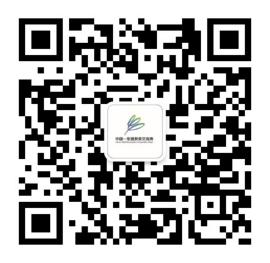 2.更多信息请关注中国-东盟教育交流周官方微信号:项目信息项目信息项目名称（中英文）举办时间举办地点项目类型□研讨会 □论坛 □竞赛 □展览 □夏令营 □洽谈会 □研修班/培训班 □发布会 □其他                    背景与意义预期目标和成果项目执行的时间安排（按月份、分阶段）项目后续行动和落实计划项目英文摘要（500字以内，含主要内容、成果设计、预期目标）嘉宾信息总规模及东盟国家、港澳台、特邀伙伴国嘉宾人数：嘉宾信息嘉宾邀请渠道：嘉宾信息重要嘉宾信息【姓名—单位和职务—专业特长—在项目中担任角色】场地要求【如果申请在交流周开幕期举办项目，请填写此项】设备要求【如果申请在交流周开幕期举办项目，请填写此项】项目实施部门信息项目实施部门信息部门名称（中英文）申报部门联系方式项目负责人【姓名—单位和职务—办公电话—手机号—邮箱】申报部门联系方式具体联系人【姓名—单位和职务—办公电话—传真号—手机号—邮箱】申报部门邮寄地址地址和邮编：申报部门邮寄地址收件人和电话：合作承协办方沟通协调进度【如有合作承协办方，请填写此项并注明合作方单位名称、联系人、联系方式】其他事项其他事项经费预算【如果申请在交流周开幕期举办项目，请填写此项并注明经费预算明细】对第十二届交流周的建议其他事项